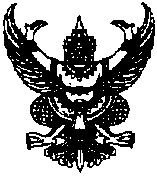 ประกาศองค์การบริหารส่วนตำบลหน้าถ้ำเรื่อง	ผลการจัดจ้างโครงการ....................................................................		ตามที่องค์การบริหารส่วนตำบลหน้าถ้ำ  ได้ดำเนินการจัดจ้างโครงการก่อสร้างถนนคอนกรีต ซอยข้างโรงเรียนวัดหน้าถ้ำ ขนาดกว้าง 3  เมตร  ยาว  143  เมตร  หนา  0.15  เมตร  หรือมีพื้นที่ไม่น้อยกว่า  429  ตารางเมตร  (ตามแบบแปลนและรายการที่  อบต.กำหนด)  ณ  หมู่ที่  1  ตำบลหน้าถ้ำ  อำเภอเมือง  จังหวัดยะลา  งบประมาณในการดำเนินการเป็นจำนวนเงิน  327,800.-  บาท (เงินสามแสนสองหมื่น-เจ็ดพันแปดร้อยบาทถ้วน)  		บัดนี้  องค์การบริหารส่วนตำบลหน้าถ้ำได้คู่สัญญาในการรับเหมาก่อสร้างแล้ว  คือห้างหุ้นส่วนจำกัด  ยะลาทักษิณวิศวกรรม  ซึ่งจะเรียกทำสัญญาต่อไป		จึงประกาศมาเพื่อให้ประชาชนที่สนใจทราบ				ประกาศ   ณ  วันที่   1   พฤษภาคม   พ.ศ.   ๒๕๕7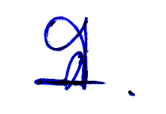 					     (นายคีรีรัตน์   ทองเชื้อ)				       นายกองค์การบริหารส่วนตำบลหน้าถ้ำ